Конспект НОД интегрированного вида в старшей группе «Посещение телепередачи «Моя семья»Воспитатель: Петрова Е.С. Ярославль 2014 год.Конспект НОД интегрированного вида в старшей группе«Посещение телепередачи «Моя семья»Цель:Расширять представления детей о семье.Задачи:Обучающие:-Познакомить детей с документом удостоверяющим личность ребенка свидетельство о рождении.-Формировать представления детей о близких и дальних родственниках-Познакомить с новой техникой рисования - ластиком.Развивающие:-Развивать умение рассказывать о своей семье с помощью диалога.Воспитательные:-Воспитывать положительный интерес к новым знаниям (новый метод рисования)-Воспитывать доброжелательное отношение к окружающим людям и друг к другу.-Формировать нравственные качества по отношению к своим близким (любовь, сопереживание, понимание эмоционального состояния своих близких)-Воспитать чувство гордости за свое имя и фамилию.  Предварительная работа:- Подбор литературы по теме -Оформление телестудии в группе-Изготовление карточек для игрыПредварительная работа с детьми:-Чтение художественной литературы о семье: З.Александрова «Посидим в тишине»; О.Осиева «Честное слово», «Просто старушка»-Рассматривание фотографии семьи, название по имени и родству всех членов семьи (кто кому приходится)-Беседа: «Что такое ребус?», «Как работает телестудия?»-Разучивание стихов по теме-Выставка рисунков по теме «Моя семья» Предварительная работа с родителями:-Составление генеалогического древа-Изображение гербов семьи-Составление семейных альбомов Интеграция образовательных областей:«Познавательное развитие »  - формирование целостной картины мира, расширение кругозора детей.«Социально – коммуникативное развитие» - развитие всех компонентов устной  речи детей.«Художественно – эстетическое развитие» - приобщение к словесному искусству, в том числе развитие художественного восприятия и эстетического вкуса;  развитие продуктивной деятельности детей.«Физическое развитие»- физкультминутка.Ход занятия:Воспитатель: Мы с вами большая, дружная семья. Пока в семье дружба, все держаться друг за друга, получается круг, внутри которого царит любовь, уважение, доброта.Теперь я вам предлагаю взяться за руки  и образовать круг:«Собрались все дети в круг.Я – твой друг и ты – мой друг.Крепко за руки возьмёмсяИ друг другу улыбнёмся».Ребята! А давайте позовем к нам в круг гостей и еще раз повторим игру все вместе (повтор игры) С помощью рукопожатия я передаю вам всю свою доброту, положительные эмоции, хорошее настроение, дружбу и это все идет от меня к вам и по кругу возвращается ко мне. Я чувствую, что каждый из вас добавил частичку своей доброты, дружбы. Пусть же она греет вас и не покидает на протяжении всего дня!Воспитатель: Сегодня я предлагаю вам отправиться в телестудию на детскую передачу «Моя семья».Вы согласны быть участниками этой передачи? (Ответы детей)А сейчас, потихоньку занимайте свои места (дети садятся на стульчики). Участники телепередачи готовы? (Ответы детей) Ну, тогда начали.Добрый день, уважаемые телезрители. Начинаем нашу передачу – «Моя семья», и я, ее ведущая Екатерина Сергеевна, приветствую вас. Сегодня в нашей студии гости программы и участники, ребята из детского сада №192, города Ярославля. Ребята нам в телестудию пришло видеописьмо от телезрительницы  Анастасии 7 лет, давайте посмотрим, что это за письмо. Здесь находится ребус «7-Я» и загадка.Как вы думаете, какое слово здесь зашифровано? (Ответы детей)Воспитатель: А теперь послушайте загадку:Без чего на белом светеВзрослым не прожить и детям?Кто поддержит вас, друзья?Ваша дружная... (семья).Как вы думаете, что обозначает это слово- семья? (Ответы детей)Это значит, что вы как бы повторяетесь в родной семье семь раз. Приглядитесь внимательно к своим родным. Ваша улыбка напоминает улыбку мамы, походка - походку папы, цвет глаз такой же, как у бабушки, овал лица и родинка – как у дедушки. Вы похожи на своих братьев и сестер. Но сходство проявляется не только во внешности, вы унаследовали от родителей, бабушек и дедушек многие черты характера.Ребенок читает стихотворение:Говорят, что в старинуТак оно и было.Много братьев и сестерВесело дружило.Вместе пили молоко,Вместе ели сушки.Настоящий детский садВ каждой был избушке.(Ю.Энтин)   Настя  хочет, чтобы мы ей рассказали о семье. Но с начала я предлагаю вам подумать и ответить на вопрос: «Что есть у всех людей, но у каждого человека своё?  Дети: Имя.Воспитатель: Правильно имя, когда человек родился, он имеет право на имя.И нарушать это право нельзя, и подтверждается оно вот таким документом, «Свидетельство о рождении». У вас у всех есть такой документ. Здесь прописано все данные о человеке, когда он родился и где, как его имя. Давайте сейчас с вами представимся нашим гостям и познакомимся.  У меня есть ромашка - символ семьи, любви, верности, милой простоты и нежности. Белый цвет – как символ чистоты, желтое солнышко домашнего тепла, объединяющее лепестки в крепкую семью.  Вы будете брать ее, представиться нашим гостям и телезрителям, называя свое имя и фамилию и рассказывать о генеалогическом древе своей семьи.Дети: Меня зовут…, моя фамилия….Воспитатель: Благодарю участников.  Семья объединяет родных: родителей, детей, дедушек, бабушек, братьев, сестёр. Это наши родственники, родня.А какие же они, родные и дорогие нам люди?Подберите как можно больше слов, которые расскажут о маме, папе, дедушке, бабушке и т. д.Игра с ромашкой, «Какой, какая…..» Передаем друг другу ромашку и рассказываем:-Мама (какая?) - добрая, красивая, терпеливая, ласковая, нежная, умная, требовательная:-Папа - строгий, умный, сильный:-Бабушка - старенькая, добрая, отзывчивая, ласковая, доброжелательная, седая:-Дедушка - старый, мудрый, седой:-Сестра - весёлая, задорная, непоседливая, старшая, младшая, маленькая, большая:-Брат - сильный, слабый, маленький, большой, старший, младший, подвижный.Воспитатель: Знаете ли вы,  из кого состоит семья?Семья состоит из близких и дальних родственников. Близкие родственники – это папа, мама, родные сестры и брат, бабушки и дедушки. Они вырастили своих детей, теперь помогают воспитывать внуков. О них в семье заботятся. Стараются не расстраивать оберегать от переживаний.Давайте поиграем в игру: «Кто кем приходится»-Кто девочка для мамы? (дочка)-Кто мальчик для мамы? (сын)-Кто мальчик для девочки? (брат)-Кто мама для папы? (жена)-Кто девочка для дедушки? (внучка)-Кто мальчик для бабушки? (внук)-Кто мама для бабушки? (дочь)-Кто папа для мамы? (муж)-Кто папа для бабушки? (сын)Бывает такое, что у кого – то из членов семьи плохое настроение, а с помощью волшебных слов его можно исправить. Сейчас мы поиграем. Я начну, а вы продолжите:-Растет ледяная глыба, от слова теплого – спасибо!-Зазеленеет старый пень, когда услышит – Добрый день-Когда бранят за шалости, мы говорим – Прости, пожалуйста!-Если больше есть не в силах, скажем мы – спасибо!Воспитатель: Наши дети любят и уважают своих родных, посмотрим слайд шоу из семейных фотографий детей.А теперь предлагаю поиграть в интересную игру "Солнышко и тучка". Я называюситуации, которые могут произойти в каждой семье; если она вызывает положительные эмоции, радость, то вы показываете солнышко, а если плохое поведение, разочарование, то тучку. Договорились?   Д/и «Радость и печаль»- Нарисовали красивую картину;- Подрались с другом;- Съели манную кашу;- Убрали игрушки на место;- Порвали книгу;- На прогулке испачкали куртку;- Разбили чашку;- Уступили место в автобусе бабушке;- Помогли маме с уборкой;- Отыскали потерянные бабушкой очки;- Разбили чашку;Молодцы! Все знаете, как порадовать родителей.Сейчас поиграем в интересную игру «Четвертый лишний» Задание такое: определить, кто из этих людей не является родственником?-Мама, соседка, бабушка, сестра.-Бабушка, подруга, сестра, мама.-Сестра, продавец, бабушка, брат.-Дворник, брат, сестра, дедушка.-Дедушка, папа, водитель, отец.Молодцы ребята! Хорошо поиграли, а теперь физкультминутка про семью:В одном лесу дремучем, жила семья могучаяУ них был дом огромный, и крыша с трубой темнойИз трубы в колечках дым, плим, плим, плим.Воспитатель: А сейчас я предлагаю вам на время стать художниками и тоже создать картину «Ромашки» и подарить свои работы вечером родителям.Рисовать мы будем очень интересным способом. Вы когда-нибудь рисовали ластиками? Хотите, я вам расскажу, как это можно сделать? Мы вчера приготовили листы бумаги, заштриховали их. Намечаем на этом фоне овальные середины ромашек более темным фоном. Уголком ластика «рисуем» (потрем) лепестки ромашек.  Пририсуем к ромашкам стебли. Тонкими штрихами наметим на лепестках прожилки (дети выполняют свои работы, звучит фонограмма песен про семью)Молодцы ребята! Все справились!Наша телепередача подходит к концу.Ребята, давайте вспомним, что нового вы узнали сегодня? (Дети встают в круг) Ребята, я  подхожу к вам с микрофоном задаю вопрос, а вы отвечаете: -Что такое семья?- Кто такие родственники?- Как другими словами можно назвать папу и маму? -Как люди должны жить в семье?  Воспитатель: Давайте возьмемся за руки пригласим гостей к нам в круг и вместе повторим такие слова:Семья-это важно.Семья-это сложно.Но счастливо жить одному невозможно!Один мальчик хотел, чтобы всем всегда было хорошо, и придумал песню. «Пусть всегда будет солнце,Пусть всегда будет небо,Пусть всегда будет мама,Пусть всегда буду я».Ребята и дорогие гости, а что бы вы хотели  пожелать своей семьи? (Здоровья, радости, благополучия).Сейчас мы будем друг другу передавать ромашку и говорить свое самое заветное «Пусть»  «Пусть всегда будет в семье...» (смех, цветы, птицы, папа, счастье, любовь).Воспитатель: Как хорошо, что у вас всех есть семьи! Вы – самые счастливые на свете, потому, что в ваших семьях любят друг друга, дружно живут вместе.Ребенок читает стихотворение:Семья – это труд, друг о друге забота.Семья – это много домашней работы.Семья – это важно! Семья – это сложно!Но счастливо жить одному невозможно,Хочу, чтоб про вас говорили друзья,Какая хорошая ваша семья!На этом,  наша телепередача закончилась. До новых встреч дорогие телезрители, гости и участники телепередачи.Ребус «Моя семья»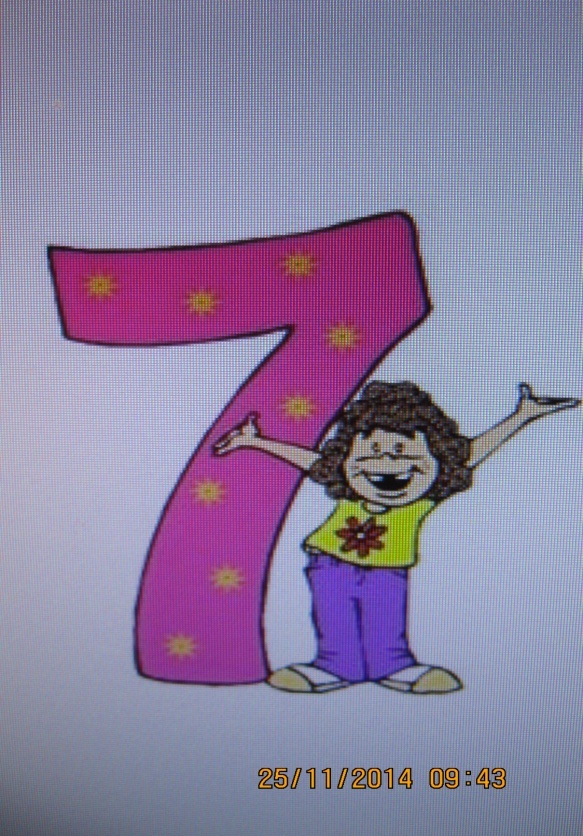 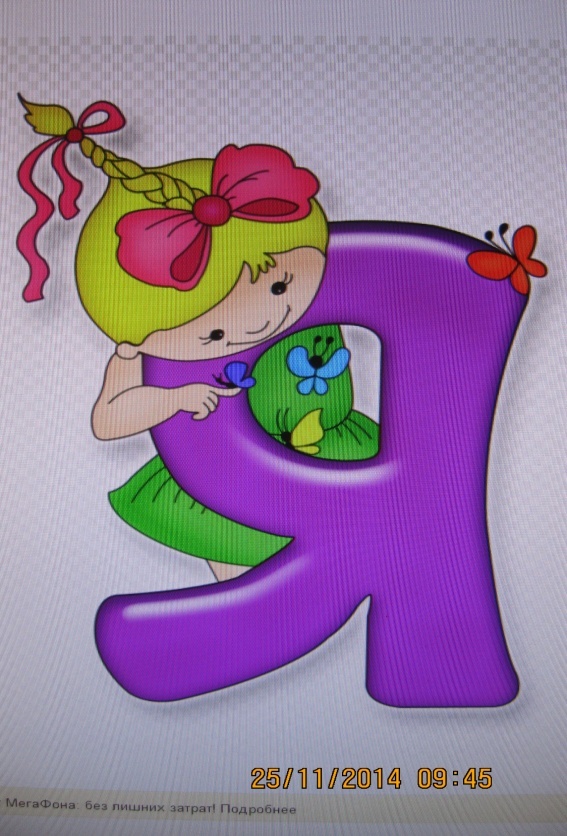 Видеописьмо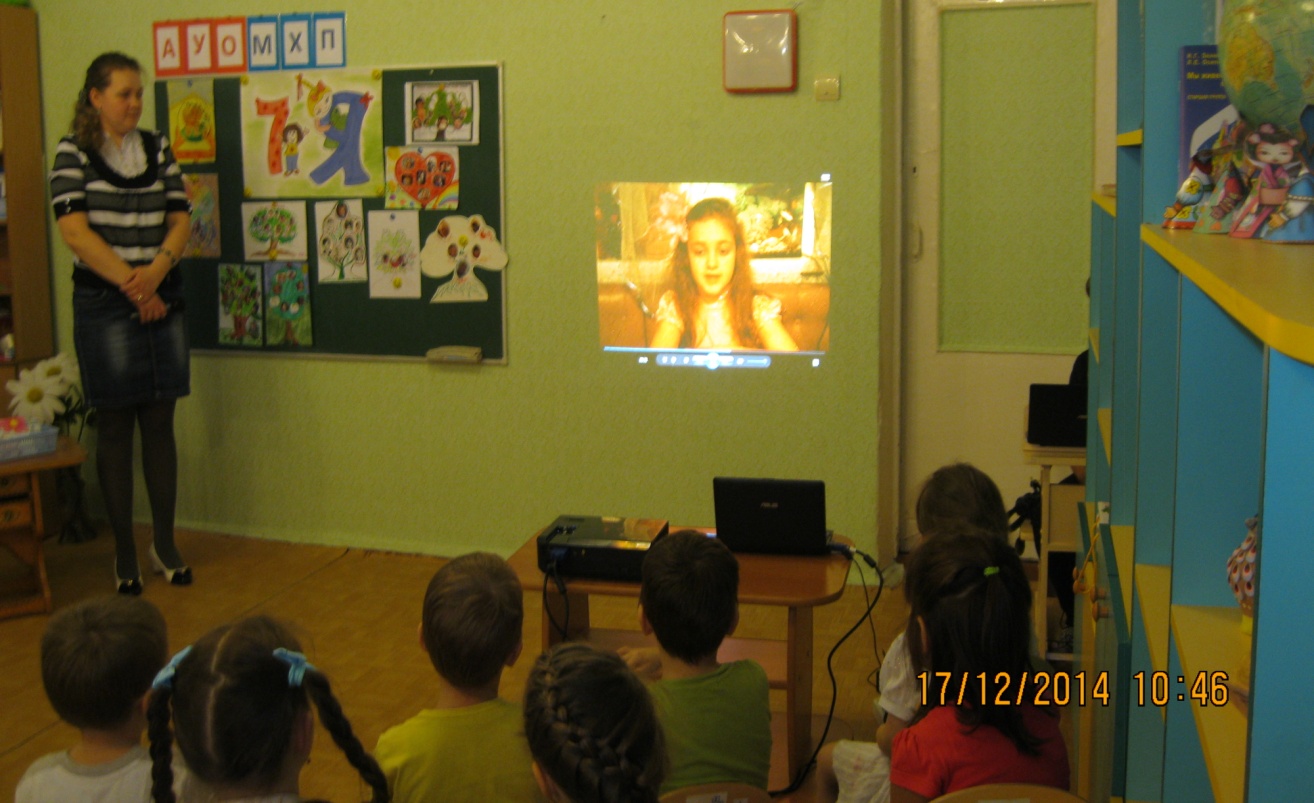   Приветствие с родителями                                       Игра с ромашкой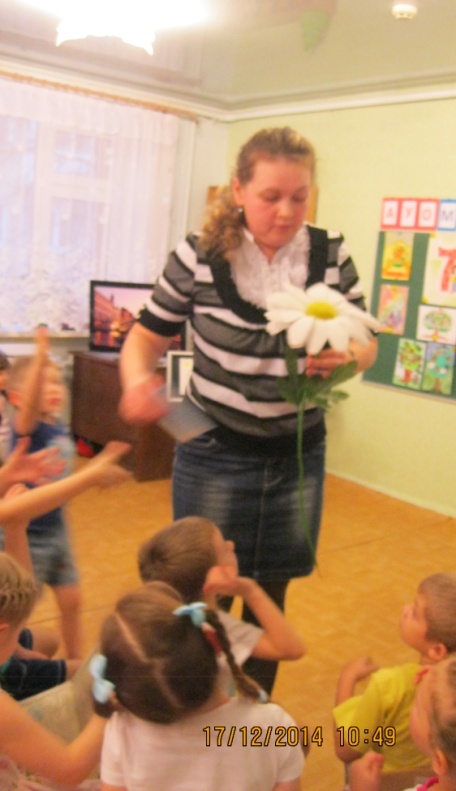 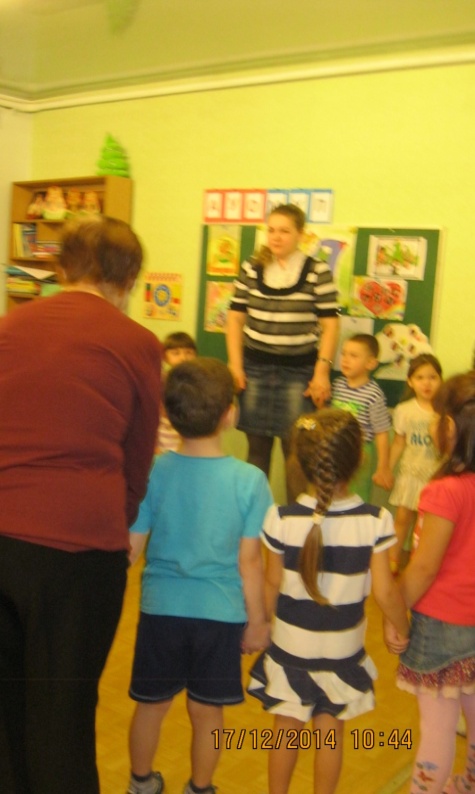                            Рассказы детей о генеалогическом древе семьи 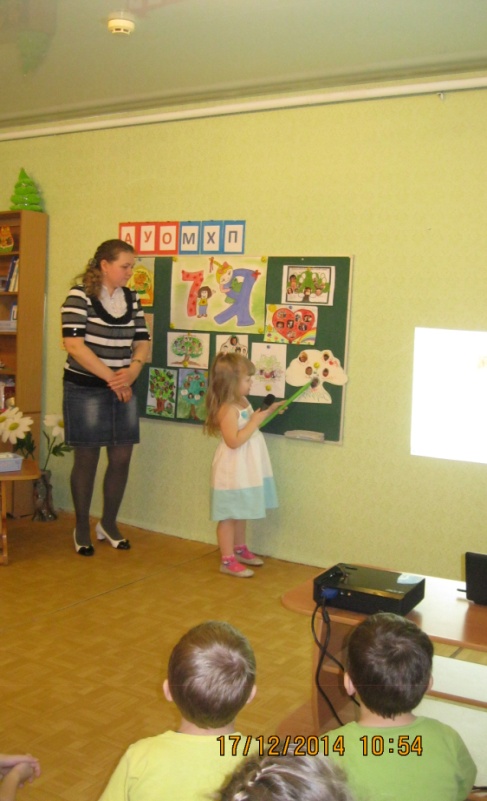 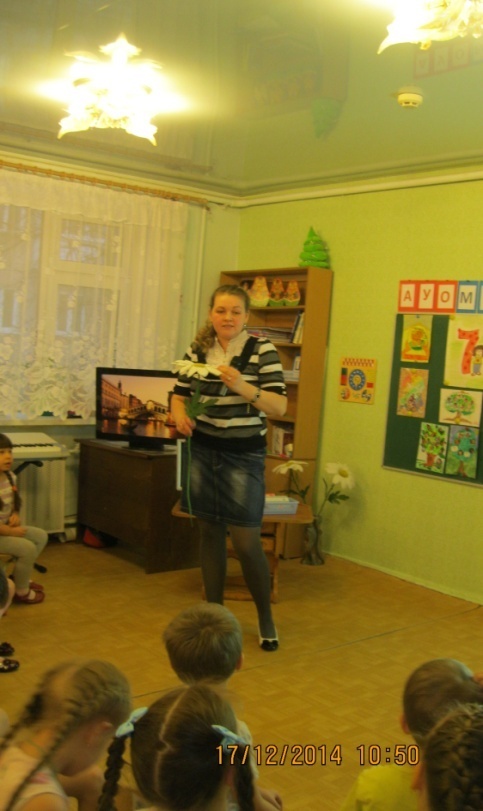 «Пусть всегда будет в семье...» (смех, цветы, птицы, папа, счастье, любовь).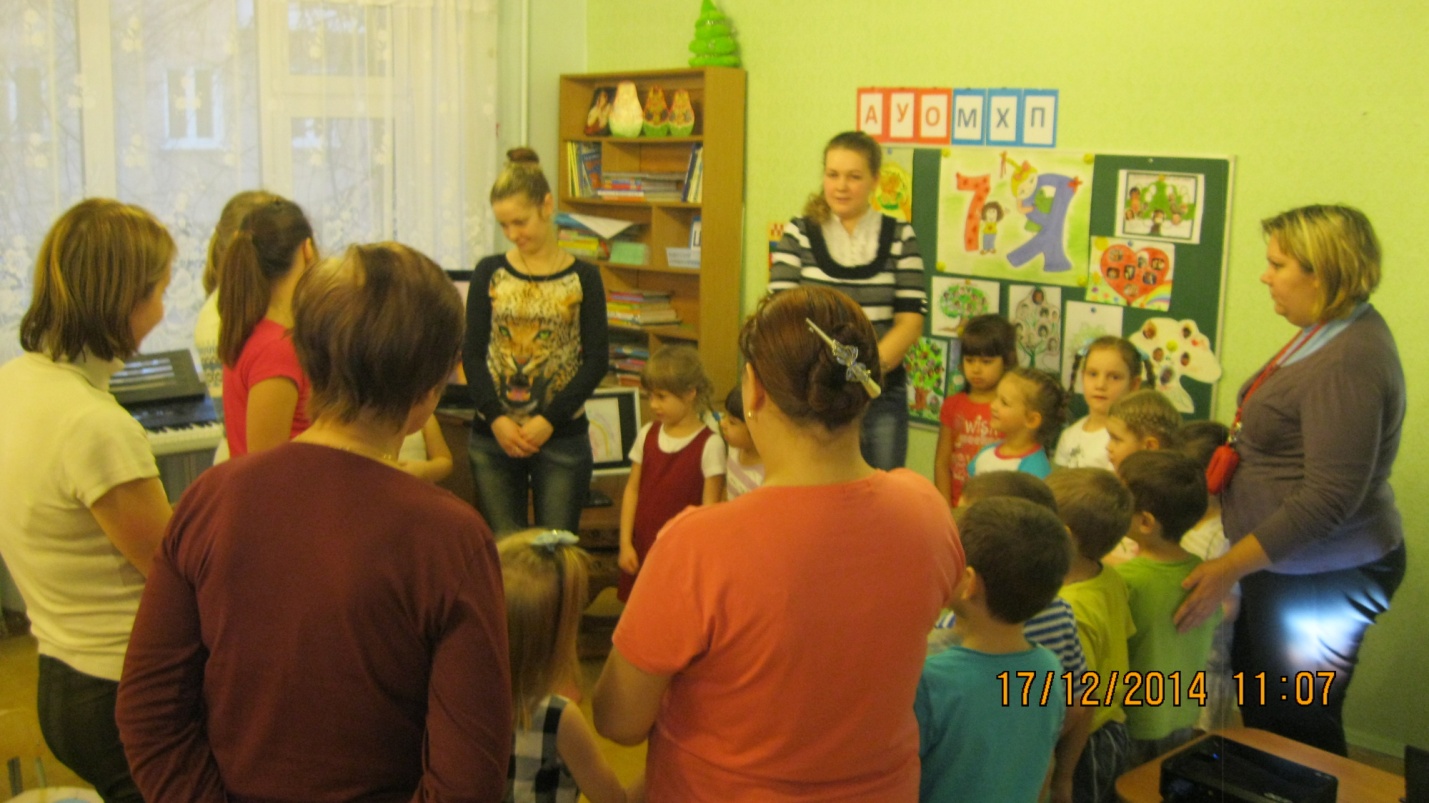 